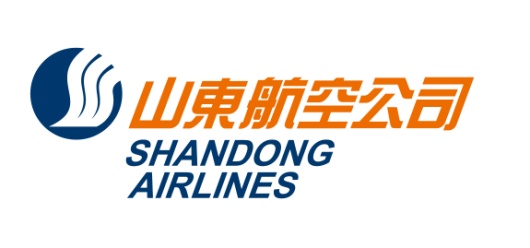 No.902,116 Sogong-ro, Jung-Gu, Seoul,Korea Zip: 04533Tel: 82-2-773-9231 Fax: 82-2-776-5051문서번호 : 24-F029수신 : 각 SC여객대리점 및 BSP여행사참조 : SC 발권 담당 및 관련 부서 제목 :산동항공 인천출발 제남(TNA) 경유 싱가포르(SIN) 루팅 비즈니스운임(240423-)출발일: 2024.04.23-(출발일기준/KRW)**적용 조건**(1) OZ/ CA Code Share 항공편 적용 불가.  SC FLT로 예약/발권 진행.(2) 운임 및 기타 자세한 사용 조건은 변경 될 수 있으며 GDS 규정을 확인해 주시기 바랍니다.(3) GDS update 완료, 메뉴얼(DC)발권 불가2024. 04. 23山東航空公司首爾支店출발지경유지목적지CLASS판매가판매가유효기간리턴
OPEN변경수수료환불출발지경유지목적지CLASSOWRT유효기간리턴
OPEN변경수수료환불ICNTNASINC+C4900006500001M불가50000100000ICNTNASIND+D3600005500001M불가50000100000